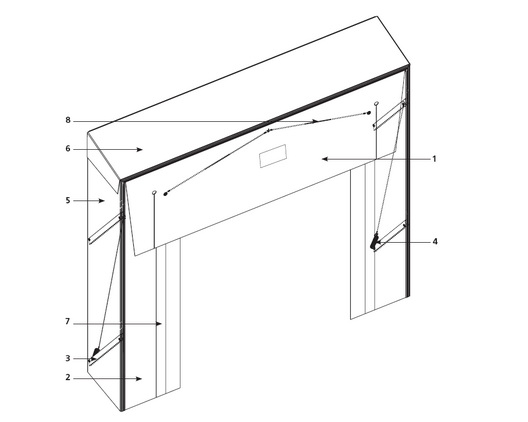 Верхний фронтальный листБоковой фронтальный листРаскосПружинаЧулок боковойЧулок верхнийБелая световозвращающаяЖгут резиновый
Герметизатор серии D.SH-RT состоит из передней и задней рам, изготовленных из алюминиевого профиля и соединенных друг с другом при помощи раскосов. В местах их соединения установлен трос с пружиной для обеспечения необходимой упругости конструкции. Фронтальные верхний и боковые листы выполнены из материала ПВХ, армированного двумя слоями полиэстера. 

Верхний лист имеет специальные надрезы для обеспечения более плотного облегания кузова. Вертикальные фронтальные листы имеют белые cветовозвращающие полосы, что способствует удобству парковки автомобиля. Боковой и верхний «чулки» изготовлены из материала, имеющего один слой синтетического армирования. РАЗМЕРЫ/ОСОБЕННОСТИ РАЗМЕРЫ/ОСОБЕННОСТИ РАЗМЕРЫ/ОСОБЕННОСТИ РАЗМЕРЫ/ОСОБЕННОСТИ РАЗМЕРЫ/ОСОБЕННОСТИ Ширина, мм3000 32003400Высота, мм3000320034004400Верхний лист Верхний лист Верхний лист Верхний лист Верхний лист • стандартноодинарный одинарный одинарный одинарный • на заказдвойной двойной двойной двойной Цвет профилейсеребро (RAL 9006) серебро (RAL 9006) серебро (RAL 9006) серебро (RAL 9006) ТЕХНИЧЕСКИЕ ХАРАКТЕРИСТИКИ ТЕХНИЧЕСКИЕ ХАРАКТЕРИСТИКИ Фронтальная ткань - ПВХ Фронтальная ткань - ПВХ Сопротивление на разрыв в длинуболее 550 H Сопротивление на разрыв в ширину более 900 H Предельная прочность на разрыв 250 Н/мм Коэффициент трения металла 0,3 Коэффициент трения ПВХ0,4Толщина3 ммУдельный вес3,6 кг/мРабочая температураот -35 до +90 °СБоковая ткань - ПВХ Боковая ткань - ПВХ Сопротивление на разрыв250 HТолщина0,5 ммУдельный вес0,7 кг/мРабочая температураот -35 до +70 °СКаркас алюминиевый Каркас алюминиевый Размеры профилей рамы задней50x44 ммРазмеры профилей рамы передней45х44 ммРазмеры раскосов50x25x2,5 ммРазмеры фронтальной прижимной планки34x4,8 ммМАССА ГЕРМЕТИЗАТОРА СО СКЛАДНОЙ АЛЮМИНИЕВОЙ РАМОЙ МАССА ГЕРМЕТИЗАТОРА СО СКЛАДНОЙ АЛЮМИНИЕВОЙ РАМОЙ АртикулМасса, кгD.SH-RT 3,0x3,0 83,5D.SH-RT 3,0x3,2 86D.SH-RT 3,0x3,489,5D.SH-RT 3,0x4,4107D.SH-RT 3,2x3,086D.SH-RT 3,2x3,289D.SH-RT 3,2x3,493D.SH-RT 3,2x4,4107D.SH-RT 3,2x4,489,5D.SH-RT 3,4x3,293D.SH-RT 3,4x3,494,6D.SH-RT 3,4x4,4113